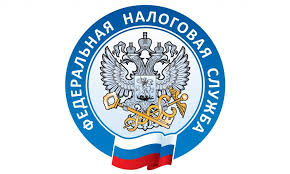               Межрайонная ИФНС России № 9 по Приморскому краю сообщает.Снятие с учета организаций и индивидуальных предпринимателей (далее - налогоплательщики), состоящих на учете в налоговых органах в качестве налогоплательщиков единого налога на вмененный доход (далее – ЕНВД), 01 января 2021 года будет осуществлено в автоматическом режиме.При этом, налогоплательщик, состоящий в настоящее время на учете в качестве плательщика ЕНВД, вправе подать в налоговые органы заявление о переходе на иной специальный налоговый режим. В том случае, если налогоплательщик в установленный срок не уведомит налоговый орган о переходе на иной специальный налоговый режим, то такой налогоплательщик признается плательщиком, применяющим общий режим налогообложения.В этой связи, при осуществлении контроля и надзора за соблюдением требований законодательства Российской Федерации о применении контрольно-кассовой техники (далее - ККТ) пользователями ККТ, установленных Федеральным законом от 22.05.2003 № 54-ФЗ «О применении контрольно-кассовой технике при осуществлении расчетов в Российской Федерации» (далее – Федеральный закон № 54-ФЗ), необходимо руководствоваться следующим.Пунктом 1 статьи 47 Федерального закона № 54-ФЗ определены обязательные реквизиты, которые должны содержать кассовый чек и бланк строгой отчетности, в том числе применяемая при расчете система налогообложения.Исходя из положений пункта 5 статьи 43 Федерального закона № 54-ФЗ при замене оператора фискальных данных и внесении изменений в иные сведения, в частности сведения о применяемой системе налогообложения, введенные в ККТ при формировании отчета о регистрации или отчета об изменении параметров регистрации, пользователем ККТ с применением ККТ формируется отчет об изменении параметров регистрации.Таким образом, в связи с отменой с 01.01.2021 специального налогового режима ЕНВД пользователям ККТ, применяющим в настоящее время указанный режим налогообложения, необходимо внести соответствующие изменения в сведения, ранее введенные в ККТ.При этом, в соответствии с абзацем первым пункта 6 статьи 41 Федерального закона № 54-ФЗ пользователи ККТ оказывающие услуги, а также пользователи ККТ, применяющие специальные налоговые режимы, в том числе ЕНВД, вправе применять в составе ККТ фискальный накопитель, срок действия ключа фискального признака которого составляет 36 месяцев. На основании указанного, при переходе налогоплательщика с ЕНВД на иные специальные налоговые режимы, обязанность замены фискального накопителя отсутствует. В указанном случае пользователь ККТ при переходе на иной специальный налоговый режим обязан внести изменения в сведения, введенные в ККТ, в части применяемой системы налогообложения, путем формирования отчета об изменении параметров регистрации перед началом осуществления расчетов с применением ККТ.Обращаем внимание, что отражение в кассовом чеке пользователем ККТ системы налогообложения, отличной от применяемой, является нарушением законодательства Российской Федерации о применении ККТ и влечет за собой привлечение к административной ответственности по части 4 статьи 14.5 Кодекса Российской Федерации об административных правонарушениях.Вместе с тем, относительно случаев перехода налогоплательщиков с ЕНВД на общий режим налогообложения ФНС России считает возможным сообщить следующее.В соответствии с абзацем вторым пункта 6 статьи 41 Федерального закона № 54-ФЗ пользователи ККТ, применяющие общий режим налогообложения, вправе использовать фискальный накопитель, срок действия ключа фискального признака которого составляет менее 36 месяцев и не менее 13 месяцев.В соответствии с частью 81 статьи 12 Федерального закона № 54-ФЗ фискальный накопитель ККТ, зарегистрированной в налоговых органах с этим фискальным накопителем в установленном порядке, может применяться пользователем в такой ККТ до окончания срока действия его ключей фискального признака.В этой связи пользователи ККТ, являющиеся в настоящее время плательщиками ЕНВД, и использующие в составе ККТ фискальный накопитель с ключом фискального признака 36 месяцев, при переходе с 01.01.2021 с уплаты ЕНВД на общий режим налогообложения вправе внести изменения в сведения о применяемой системе налогообложения, ранее введенные в ККТ, по истечению срока действия ключа фискального признака текущего фискального накопителя на 36 месяцев.